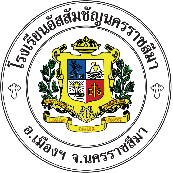                                                                              รหัสกิจกรรมตามแผนฯแบบสรุปค่าใช้จ่าย
การจัดเตรียมอาหาร  อาหารว่างและเครื่องดื่มการจัดกิจกรรมต่าง ๆ ของโรงเรียนวันที่.............เดือน...............................พ.ศ. ....................ด้วย  (มาสเตอร์/มิส) ..............................................................................กลุ่ม/งาน..................................................................ฝ่าย............................................ ได้ดำเนินการกิจกรรม...........................................................................................................................ในระหว่างวันที่..............................................ถึงวันที่................................................... แล้วนั้น	งานโภชนาการและร้านค้าโรงเรียน ฝ่ายบริหารทั่วไป ได้ดำเนินการจัดเตรียมอาหาร  อาหารว่างและเครื่องดื่ม  สำหรับการจัดกิจกรรมดังกล่าว โดยใช้งบประมาณ มีรายละเอียด ดังนี้	ลงชื่อ..................................................				ลงชื่อ........................................................            (มิสลัดดาวัลย์  กุลนา) 				          (มาสเตอร์ธรรมนูญ  คำสัตย์)หัวหน้างานโภชนาการและร้านค้าโรงเรียน			          ผู้ช่วยหัวหน้าฝ่ายบริหารทั่วไป        .........../..................../.............				         .........../..................../.............               ลงชื่อ............................................				ลงชื่อ........................................................                        (ภราดาศิริชัย  ผังรักษ์)				           (ภราดา ดร.วิทยา  เทพกอม)                       หัวหน้าฝ่ายบริหารทั่วไป  				               ผู้อำนวยการ/ผู้จัดการ                    .........../..................../............ 				          .........../..................../.............หมายเหตุ   ให้แนบหลักฐานกิจกรรมตามแผนฯ/คำสั่ง/บันทึกข้อความ/แบบคำขอเบิกอาหาร  อาหารว่างและเครื่องดื่ม 
	   ซึ่งได้รับความเห็นชอบจากโรงเรียนฯ ที่รายการจำนวนเงินต่อหน่วยจำนวนหน่วยรวมเป็นเงินรวมรวม